Załącznik nr 1 do Zaproszenia Znak sprawy: A-AZ-22-36/10/20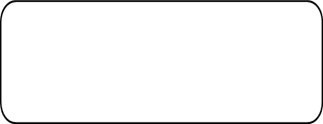     (pieczęć adresowa Wykonawcy)Formularz ofertowyPełna nazwa Wykonawcy:	....................................................................................................................................................................................................................................................Adres Wykonawcy: 		....................................................................................................................................................................................................................................................NIP: 	…………………………………nr KRS: …………………………………Kontakt:Adres do korespondencji: 	....................................................................................................................................................................................................................................................Osoba do kontaktu: 		..........................................................................................................................tel.: ……….…………………..…,  	e-mail: ………………..…………… Składam ofertę w przetargu nieograniczonym , której przedmiotem jest „Usługa malowania pomieszczeń w budynkach NIZP-PZH przy ul. Chocimskiej 24 w Warszawie oraz 
przy ul. Powsińskiej 61/63 w Warszawie.”Oferuję realizację przedmiotu zamówienia określonego w Opisie Przedmiotu Zamówienia  Załączniku nr 2 do Zaproszenia, po następującej cenie oraz  okresie gwarancji:Cena: *Przy wyliczeniu wartości netto należy przyjąć szacowaną ilość m2- z kolumny 2.Wartość słownie:brutto: ………………………………………………………………………………………………netto: ..………………………………………………………………………………………………VAT: …………………..……………………………………………………………………………II. Okres gwarancjiOświadczam/y, iż na przedmiot zamówienia udzielimy gwarancji na okres ……………….. miesięcy.                                                                                                         (należy wpisać ilość miesięcy)Zamawiający informuje, że dopuszczalny okres zaoferowanej gwarancji na przedmiot zamówienia nie może być krótszy niż 6 miesięcy i nie dłuższy niż 12 miesiące.OŚWIADCZENIAOferuję realizacje zamówienia na zasadach i w terminach określonych w Zaproszeniu do złożenia oferty. Oświadczamy, że zaoferowana cena zawiera wszystkie koszty, jakie ponosi Zamawiający w przypadku wyboru niniejszej oferty. Gwarantujemy niezmienność oferowanej ceny przez cały okres realizacji umowy.Oświadczamy, że zapoznaliśmy się z wzorem umowy oraz akceptuję go bez zastrzeżeń.Oświadczamy, że zapoznaliśmy się z Zaproszeniem wraz z załącznikami i nie wnosimy do niego zastrzeżeń oraz uzyskaliśmy wszelkie informacje niezbędne do prawidłowego przygotowania i złożenia niniejszej oferty.Oświadczam, że znajduję się w sytuacji finansowej zapewniającej wykonanie realizacji umowy oraz jestem ubezpieczony od odpowiedzialności cywilnej z tytułu prowadzonej działalności gospodarczej.Oświadczam, że posiadam uprawnienia do wykonywania działalności objętej przedmiotem zamówienia zgodnie z wymaganiami ustawowymi oraz prowadzenia działalności gospodarczej w zakresie objętym przedmiotowym zamówieniem. Oświadczam, że posiadam niezbędną wiedzę i doświadczenie, oraz dysponuję potencjałem technicznym i osobami zdolnymi do wykonania zamówienia. Oświadczam, że znajduję się w sytuacji ekonomicznej i finansowej zapewniającej wykonanie zamówienia. Oświadczamy, że zamówienie zamierzamy wykonać sami*/ że podwykonawcom zostaną powierzone następujące części zamówienia wchodzące w zakres przedmiotu zamówienia* (*niepotrzebne skreślić):……………………………………………………..……………………………………………………………………………………………………(zakres części zamówienia powierzony podwykonawcom)Składamy niniejszą ofertę we własnym imieniu*/ jako partner konsorcjum* zarządzanego przez(*niepotrzebne skreślić)………..................................................................................................................................................................(nazwa lidera)Oświadczamy, że jesteśmy związani niniejszą ofertą przez okres 30 dni od dnia upływu terminu składania ofert.Oświadczenie w zakresie wypełnienia obowiązków informacyjnych przewidzianych w art. 13 lub art. 14 RODO Oświadczam, że wypełniłem obowiązki informacyjne przewidziane w art. 13 lub art. 14 RODO* wobec osób fizycznych, od których dane osobowe bezpośrednio lub pośrednio pozyskałem w celu ubiegania się o udzielenie zamówienia w niniejszym postępowaniu.**____________________________* rozporządzenie Parlamentu Europejskiego i Rady (UE) 2016/679 z dnia 27 kwietnia 2016 r. w sprawie ochrony osób fizycznych w związku z przetwarzaniem danych osobowych i w sprawie swobodnego przepływu takich danych oraz uchylenia dyrektywy 95/46/WE (ogólne rozporządzenie o ochronie danych) (Dz. Urz. UE L 119 z 04.05.2016, str. 1). ** W przypadku, gdy wykonawca nie przekazuje danych osobowych innych niż bezpośrednio jego dotyczących lub zachodzi wyłączenie stosowania obowiązku informacyjnego, stosownie do art. 13 ust. 4 lub art. 14 ust. 5 RODO treści oświadczenia wykonawca nie składa (usunięcie treści oświadczenia np. przez jego wykreślenie).Załącznikami do Formularza ofertowego są:Oświadczenie o spełnianiu warunków udziału w postępowaniu, braku podstaw wykluczenia oraz przynależności do grupy kapitałowej;KRS /CEiDG;Pełnomocnictwo – jeżeli dotyczy;Osoba uprawniona do kontaktów z Zamawiającym: Lp.Przedmiot zamówieniaCena jednostkowa netto/m2Wartość netto*VATwartośćpodatku VATWartośćbruttoLp.Przedmiot zamówieniaCena jednostkowa netto/m2Wartość netto*…..%12345671.Roboty malarskie wg przedmiaru – standard –Szacowana ilość metrów – 3 450 m2  xx2.Roboty malarskie wg przedmiaru – ponad standard- Szacowana ilość metrów – 500 m2.RAZEMRAZEMRAZEMxxImię i nazwiskoNr telefonuNr faksuAdres e-mail………………………….………………………….……………………………………………………………………………………………………………………(miejscowość i data)(miejscowość i data)(podpis)(podpis)